 *****Use county Letterhead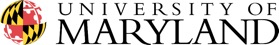 Dear Assurance Agreement with Partnering OrganizationThe College of Agriculture and Natural Resources (AGNR) as a business entity (Extension Service and AGNR Research) and recipient of federal financial assistance delivers educational programming and leading research. Partnerships formed within our local communities, stakeholder involvement, and disseminating vital information plays a fundamental role in carrying out this integrated approach.  AGNR as a recipient of federal financial assistance is required to deliver educational programs within the State of Maryland on a nondiscriminatory basis. Therefore, this letter serves as an official notification the University of Maryland and its programs operated and managed by the University of Maryland Extension (UME) and Maryland Agricultural Experiment Station (MAES) and in partnership with organizations to include sub-organizations and or indirect recipients, will ensure programs are (1) open to all individuals in accordance with Title VI of the Civil Rights Act of 1964 and other federal acts and statutes as applicable and (2) must not exclude persons from participation in, or to deny them the benefits of the program receiving Federal financial assistance.  On behalf of  County Extension, I would like to thank you for collaborating with the University of Maryland relative to educational programming. We appreciate your support and the opportunity to bridge such resources to serve the diverse residents of Maryland. It is also important to note, we collect the demographic information on all individuals who participate in any of our programs and or activities. The purpose of collecting data serves various purposes such as, but not limited to, (1) ensuring our programs are delivered in a nondiscriminatory way, (2) solely for planning purposes to deliver programs like the one your invested in today, (3) isolates the amount of funding we acquire to deliver programs to individuals within our communities and beyond Maryland State parameters, and (4) to ensure we are serving all individuals equitably and reaching populations which are underserved, underrepresented and socially disadvantage.Sincerely, I certify  will adhere to the provisions noted above as a partnering organization with the University of Maryland. : ______________________________           Signature _____________________________________